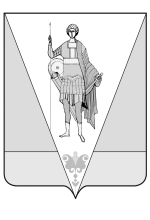 АДМИНИСТРАЦИЯ  ВЕРХНЕТОЕМСКОГО  МУНИЦИПАЛЬНОГО РАЙОНАП О С Т А Н О В Л Е Н И Еот 01 октября 2020 года  № 16/79с. Верхняя ТоймаО внесении изменений в административный регламент предоставления муниципальной услуги «Прием заявлений, постановка на учет и зачисление детей в муниципальные образовательные учреждения в муниципальном образовании «Верхнетоемский муниципальный район», реализующие основную образовательную программу дошкольного образования»           В соответствии со статьей 13 Федерального закона от 27 июля 2010 года № 210-ФЗ «Об организации предоставления государственных и муниципальных услуг», подпунктом 4 пункта 2 статьи 7 областного закона от 02 июля 2012 года № 508-32-ОЗ «О государственных и муниципальных услугах в Архангельской области и дополнительных мерах по защите прав человека и гражданина при их предоставлении», Порядком разработки и утверждения административных регламентов предоставления муниципальных услуг администрацией муниципального образования «Верхнетоемский муниципальный район», утвержденным постановлением администрации муниципального образования «Верхнетоемский муниципальный район» от  28 декабря 2011 года  № 19/5,  п о с т а н о в л я ю:           1. Внести в административный регламент предоставления муниципальной услуги «Прием заявлений, постановка на учет и зачисление детей в муниципальные образовательные учреждения в муниципальном образовании «Верхнетоемский муниципальный район», реализующие основную образовательную программу дошкольного образования» (далее – административный регламент), утвержденный постановлением администрации муниципального образования «Верхнетоемский муниципальный район» от 11 июля 2019 года № 16/3, следующие изменения:           1) пункт 13 изложить в следующей редакции:           «13. Перечень правовых актов, регулирующих оказание муниципальной услуги, размещен на Архангельском региональном портале государственных и муниципальных услуг (функций) и официальном сайте администрации муниципального образования «Верхнетоемский муниципальный район» в информационно-телекоммуникационной сети «Интернет»;           2) в пункте 14:           а) в подпункте 2 слово «заявителя» заменить словами «родителя (законного представителя) ребенка, либо документ, удостоверяющий личность иностранного гражданина или лица без гражданства в Российской Федерации»;           б) подпункт 3 дополнить словами «или для иностранных граждан и лиц без гражданства - документ(-ы), удостоверяющий(е) личность ребенка и подтверждающий(е) законность представления прав ребенка»;   в) подпункты 4, 5 изложить в следующей редакции:  «4) документы, подтверждающие личность и полномочия представителя»;   5) документ, подтверждающий установление опеки (при необходимости);»;   г) дополнить подпунктами 6 - 8 следующего содержания:   «6) документ психолого-медико-педагогической комиссии (при необходимости);   7) документ, подтверждающий потребность в обучении в группе оздоровительной направленности (при необходимости);   8) документ, подтверждающий право родителя (законного представителя) ребенка  на пребывание в Российской Федерации - для иностранных граждан и лиц без гражданства;»;   3) дополнить пунктом 14.1 следующего содержания:   «14.1. Для получения муниципальной услуги заявитель вправе по собственной инициативе представить следующие документы:    1) свидетельство о регистрации ребенка по месту жительства или по месту пребывания на закрепленной территории или документ, содержащий сведения о месте пребывания, месте фактического проживания ребенка;   2) документы, подтверждающие льготное (преимущественное) право на внеочередной или первоочередной прием ребенка в образовательное учреждение.»;   4) дополнить пунктом 14.2 следующего содержания:  «14.2. Если заявитель не представил документы, предусмотренные пунктом 14.1 настоящего административного регламента, Управление образования вправе запросить их путем направления межведомственных запросов в порядке, предусмотренном разделом III настоящего административного регламента.»;   5) абзац второй пункта 16 изложить в следующей редакции:  «Документы, предусмотренные подпунктами 2 - 8 пункта 14, подпунктом 1 пункта 14.1 настоящего административного регламента, предоставляются в оригинале или копии при предоставлении оригинала в одном экземпляре»;            6) абзац третий пункта 16 изложить в следующей редакции:            «Документы, предусмотренные подпунктом 2 пункта 14.1 настоящего административного регламента, предоставляются в оригинале.»;           7) дополнить пунктом 38.1 следующего содержания:            «38.1. В случае непредставления заявителем документов, которые заявитель вправе представить по собственной инициативе (пункт 14.1 настоящего административного регламента), муниципальный служащий, ответственный за прием документов, направляет межведомственные запросы.Указанные межведомственные информационные запросы направляются Управлением образования через единую систему межведомственного электронного взаимодействия, Архангельскую региональную систему межведомственного электронного взаимодействия или иным способом.».8) Приложение № 1 изложить в новой редакции согласно приложению к настоящему постановлению.5. Настоящее постановление вступает в силу после официального опубликования.Глава Верхнетоемского муниципального района                                                Н.В. Вьюхина                                                                                                        «ПРИЛОЖЕНИЕ                                                                                            к постановлению администрацииВерхнетоемского муниципального района                                                                                   от 01 октября 2020 года № 16/79»                                                                                          «Приложение № 1                                                                                 к административному регламенту                                                                                 предоставления муниципальной услуги                                                                                 «Прием заявлений, постановка на учет                                                                                и зачисление детей в муниципальные                                                                                   образовательные учреждения                                                                                    в муниципальном образовании                                                                                     «Верхнетоемский муниципальный район»,реализующие основную образовательную                                                                                     программу дошкольного образования»                                                                                        (ФОРМА)                                                                                       В комиссию по комплектованию                                                                                     муниципальных образовательныхучреждений муниципального образования«Верхнетоемский муниципальный район»,реализующих основную образовательную                                                                                     программу дошкольного образования                                                                от  __________________________________________                                                                          (Фамилия, имя, отчество заявителя (родителя, законного представителя ребенка))                                                                                                                 Адрес места жительства_________________________   ______________________________________________                                                                  ____________________________________________ЗАЯВЛЕНИЕПрошу поставить на учет для зачисления в муниципальное образовательное учреждение, реализующее основную образовательную программу дошкольного образования: _____________________________________________________________________________в группу_____________________ с ________режимом пребывания с __________________                       (направленность группы)                                                                                                               (желаемая дата приема)                                                  моего ребенка_________________________________________________________________                                                                                                                                           (фамилия, имя, отчество ребенка)дата рождения  _______________________________________________________________                                                                                 (число, месяц, год рождения)Свидетельство о рождении ребенка   _____________________________________________                                                                                                             (реквизиты документа: серия, номер, кем и когда выдан) ________________________________________________________________________________________Адрес места жительства (места пребывания, фактического проживания) ребенка______________________________________________________________________________________ (населенный пункт, улица, дом,  квартира)Потребность в обучении ребенка по адаптированной образовательной программе дошкольного образования и (или) в создании специальных условий для организации обучения и воспитания ребенка-инвалида в соответствии с индивидуальной программой реабилитации инвалида _________________________________________________________                                                                                            Наличие права на специальные меры поддержки (гарантии)_______________________________________________________________________________________________________(указать категорию льготы по оплате за присмотр и уход,  документ, подтверждающий право на льготу)Мать  ребенка_________________________________________________________________(фамилия, имя, отчество)_________________________________________________________________________________________(документ, удостоверяющий личность, реквизиты документа: серия, номер, кем и когда выдан)Номер телефона__________________ адрес электронной почты_______________________________________ Отец ребенка__________________________________________________________________(фамилия, имя, отчество)_____________________________________________________________________________                           (документ, удостоверяющий личность, реквизиты документа: серия, номер, кем и когда выдан)Номер телефона__________________ адрес электронной почты_______________________________________Опекун ребенка________________________________________________________________(фамилия, имя, отчество)__________________________________________________________________________________________________________________                                        (документ, удостоверяющий личность, реквизиты документа: серия, номер, кем и когда выдан)_________________________________________________________________________________________(реквизиты документа, подтверждающего установление опеки)Номер телефона__________________ адрес электронной почты_______________________________________Образование моего ребенка осуществлять на ____________языке как родном языке.Дополнительная информация_________________________________________________________________________________________________________________________________   (указывается фамилия(-ии), имя (имена), отчество(-а) детей, обучающихся в выбранной родителем (законным представителем) образовательной организации)) Я подтверждаю достоверность и точность указанных в заявлении сведений. Настоящим я даю согласие на обработку содержащихся в заявлении моих персональных данных и персональных данных моего ребенка (статья 9 Федерального закона от 27 июля 2006 года № 152-ФЗ «О персональных данных»).	К заявлению прилагаю:1)2)3)4)5)____________                                              		                          ______________________».        (дата)                                                                 (подпись)                                           (Ф.И.О.)________________СОГЛАСОВАНО:Заместитель главы  по социальным вопросам               (А.В. Червонцева)1 – дело1 – редакция газеты «Заря»1 – регистр1 – прокуратура2 – Управление образованияРуководитель аппарата(Н.Л. Щербакова)1 – дело1 – редакция газеты «Заря»1 – регистр1 – прокуратура2 – Управление образованияПравовой отдел(Е.А. Маскальчук)1 – дело1 – редакция газеты «Заря»1 – регистр1 – прокуратура2 – Управление образованияИ.о. начальника Управления образования                     (А.В. Томилова)   1 – дело1 – редакция газеты «Заря»1 – регистр1 – прокуратура2 – Управление образованияГотовил(Копачинская Е.Б.)1 – дело1 – редакция газеты «Заря»1 – регистр1 – прокуратура2 – Управление образования